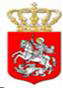 ჯანმრთელობის სერტიფიკატი№000000საქართველოს საბაჟო საზღვარზე სხვა ქვეყნიდან ან მისი ტერიტორიიდან ძაღლის, კატის ან ქრცვინის არაკომერციული გადაადგილებისათვისHealth Certificate for the non-commercial movement of dogs, cats or ferrets to Georgia from other countries ქვეყანა: საქართველო/Country: Georgia ჯანმრთელობის სერტიფიკატი სხვა ქვეყნებისთვის/ Veterinary Certificate for other countriesშენიშვნები/Notes(ა) წინამდებარე სერტიფიკატი განკუთვნილია ძაღლებისათვის (Canis lupus familiaris), კატებისა (Felis Silvestris catus) და ქრცვინებისათვის (Mustela putorius furo).This certificate is meant for dogs (Canis lupus familiaris), cats (Felis silvestris catus) and ferrets (Mustela putorius furo).(ბ) წინამდებარე სერტიფიკატი ძალაშია მისი სახელმწიფო ვეტერინარის მიერ გაცემიდან 10 დღის განმავლობაში, საქართველოში მგზავრებისათვის განკუთვნილ დერეფანში დოკუმენტური და იდენტურობის შემოწმების თარიღამდე.ზღვით ტრანსპორტირების შემთხვევაში, 10-დღიანი პერიოდი გაგრძელდება იმ დამატებითი დროით, რომელიც შეესაბამება ზღვით მგზავრობის ხანგრძლივობას.This certificate is valid for 10 days from the date of issue by the official veterinarian until the date of the documentary and identity checks at the designated Georgia’s travelers’ point of entry.In case of transport by sea, that period of 10 days is extended by an additional period corresponding to the duration of the journey by sea.g) ნაწილი I: /Part Iგრაფა I.5. საქონლის მიმღები: აღნიშნეთ დანიშნულების ქვეყანაBox I.5. Consignee: Indicate country of destination.გრაფა I.28. იდენტიფიკაციის სისტემა: აირჩიეთ ერთ-ერთი: ტრანსპონდერი ან სვირინგი. საიდენტიფიკაციო ნომერი: მიუთითეთ ტრანსპონდერის ან სვირინგის ანბანურ-ციფრული კოდი. დაბადების თარიღი/ჯიში: მესაკუთრის განცხადებისამებრ;Box I.28 Identification system: select of the following: transponder or tattoo. Identification number: indicate the transponder or tattoo alphanumeric code.  Date of birth/breed: as stated by the owner.ნაწილი II/Part II:(1) მიზანშეწონილობის ფარგლებში / (1) Keep as appropriate.(2) II.1. პუნქტში მითითებული დეკლარაცია თან დაერთვება სერტიფიკატს და ის უნდა შეესაბამებოდეს ,,შინაური ბინადარი ცხოველების არაკომერციული გადაადგილების წესის“ მე-5 დანართით განსაზღვრულ მოდელს.(2) The declaration referred to in point II.1 shall be attached to the certificate and comply with the model set out in Annex №5 of the “non-comercial movment of pet animals”.(3) მტკიცებულება, რომელიც მითითებულია II.1. პუნქტში (მაგალითად, ჩასხდომის ბარათი, ფრენის ბილეთი) და II.2. პუნქტში (ღონისძიებაზე დასწრების ანგარიში, წევრობის საბუთი) მოწოდებული იქნება შენიშვნების (ბ) პუნქტში მითითებულ შემოწმებებზე პასუხისმგებელი კომპეტენტური ორგანოების მიერ მოთხოვნის საფუძველზე.(3) The evidence reffered to in point II.1 (e.g. boarding pass, flight ticket) and in point II.2 (e.g. receipt of entry to the event, proof of membership) shall be surrendered on request by the competent authorities responsible for the checks referred to in point (b) of the notes.(4) ნებისმიერი ხელახალი ვაქცინაცია უნდა იქნეს მიჩნეული პირველად ვაქცინაციად, თუ ის არ ჩატარდა წინა ვაქცინაციის ვალიდურობის პერიოდში.(4) Any revaccination must be considered a primary vaccination if it was not carried out within the period of validity of a previous vaccination.(5) II.3.2 პუნქტში მითითებული დეკლარაცია, რომელიც თან დაერთვება სერტიფიკატს უნდა შეესაბამებოდეს ,,შინაური ბინადარი ცხოველების არაკომერციული გადაადგილების წესის“ დანართი №2-ით განსაზღვრულ დადგენილ ფორმასა და სქემას.(5) The declaration referred to in point II.3.2 to be attached to the certificate complies with the format, layout requirements laid down in Annex 2 of the “non-comercial movment of pet animals”.ნაწილი I: დეტალური ინფორმაცია გაგზავნილი ტვირთის შესახებ: / Part I: details of dispatched consignmentI.1. გამგზავნი/Consignor დასახელება/Name მისამართი/Address ტელ./Tel No:I.1. გამგზავნი/Consignor დასახელება/Name მისამართი/Address ტელ./Tel No:I.1. გამგზავნი/Consignor დასახელება/Name მისამართი/Address ტელ./Tel No:I.1. გამგზავნი/Consignor დასახელება/Name მისამართი/Address ტელ./Tel No:I.1. გამგზავნი/Consignor დასახელება/Name მისამართი/Address ტელ./Tel No:I.1. გამგზავნი/Consignor დასახელება/Name მისამართი/Address ტელ./Tel No:I.1. გამგზავნი/Consignor დასახელება/Name მისამართი/Address ტელ./Tel No:I.1. გამგზავნი/Consignor დასახელება/Name მისამართი/Address ტელ./Tel No:I.2. სერტიფიკატის ნომერი/Certificate reference No.I.2. სერტიფიკატის ნომერი/Certificate reference No.I.2. სერტიფიკატის ნომერი/Certificate reference No.I.2. სერტიფიკატის ნომერი/Certificate reference No.I.2. სერტიფიკატის ნომერი/Certificate reference No.I.2. სერტიფიკატის ნომერი/Certificate reference No.I.2. სერტიფიკატის ნომერი/Certificate reference No.I.2. სერტიფიკატის ნომერი/Certificate reference No.I.2.ა./a.ნაწილი I: დეტალური ინფორმაცია გაგზავნილი ტვირთის შესახებ: / Part I: details of dispatched consignmentI.1. გამგზავნი/Consignor დასახელება/Name მისამართი/Address ტელ./Tel No:I.1. გამგზავნი/Consignor დასახელება/Name მისამართი/Address ტელ./Tel No:I.1. გამგზავნი/Consignor დასახელება/Name მისამართი/Address ტელ./Tel No:I.1. გამგზავნი/Consignor დასახელება/Name მისამართი/Address ტელ./Tel No:I.1. გამგზავნი/Consignor დასახელება/Name მისამართი/Address ტელ./Tel No:I.1. გამგზავნი/Consignor დასახელება/Name მისამართი/Address ტელ./Tel No:I.1. გამგზავნი/Consignor დასახელება/Name მისამართი/Address ტელ./Tel No:I.1. გამგზავნი/Consignor დასახელება/Name მისამართი/Address ტელ./Tel No:I.3. ცენტრალური კომპეტენტური ორგანო/Central competent authorityI.3. ცენტრალური კომპეტენტური ორგანო/Central competent authorityI.3. ცენტრალური კომპეტენტური ორგანო/Central competent authorityI.3. ცენტრალური კომპეტენტური ორგანო/Central competent authorityI.3. ცენტრალური კომპეტენტური ორგანო/Central competent authorityI.3. ცენტრალური კომპეტენტური ორგანო/Central competent authorityI.3. ცენტრალური კომპეტენტური ორგანო/Central competent authorityI.3. ცენტრალური კომპეტენტური ორგანო/Central competent authorityI.3. ცენტრალური კომპეტენტური ორგანო/Central competent authorityნაწილი I: დეტალური ინფორმაცია გაგზავნილი ტვირთის შესახებ: / Part I: details of dispatched consignmentI.1. გამგზავნი/Consignor დასახელება/Name მისამართი/Address ტელ./Tel No:I.1. გამგზავნი/Consignor დასახელება/Name მისამართი/Address ტელ./Tel No:I.1. გამგზავნი/Consignor დასახელება/Name მისამართი/Address ტელ./Tel No:I.1. გამგზავნი/Consignor დასახელება/Name მისამართი/Address ტელ./Tel No:I.1. გამგზავნი/Consignor დასახელება/Name მისამართი/Address ტელ./Tel No:I.1. გამგზავნი/Consignor დასახელება/Name მისამართი/Address ტელ./Tel No:I.1. გამგზავნი/Consignor დასახელება/Name მისამართი/Address ტელ./Tel No:I.1. გამგზავნი/Consignor დასახელება/Name მისამართი/Address ტელ./Tel No:I.4. ადგილობრივი კომპეტენტური ორგანო/Local competent authorityI.4. ადგილობრივი კომპეტენტური ორგანო/Local competent authorityI.4. ადგილობრივი კომპეტენტური ორგანო/Local competent authorityI.4. ადგილობრივი კომპეტენტური ორგანო/Local competent authorityI.4. ადგილობრივი კომპეტენტური ორგანო/Local competent authorityI.4. ადგილობრივი კომპეტენტური ორგანო/Local competent authorityI.4. ადგილობრივი კომპეტენტური ორგანო/Local competent authorityI.4. ადგილობრივი კომპეტენტური ორგანო/Local competent authorityI.4. ადგილობრივი კომპეტენტური ორგანო/Local competent authorityნაწილი I: დეტალური ინფორმაცია გაგზავნილი ტვირთის შესახებ: / Part I: details of dispatched consignmentI.5. მიმღები/Consignee დასახელება/Name მისამართი/Address საფოსტო კოდი/Postal code ტელ./Tel. No:I.5. მიმღები/Consignee დასახელება/Name მისამართი/Address საფოსტო კოდი/Postal code ტელ./Tel. No:I.5. მიმღები/Consignee დასახელება/Name მისამართი/Address საფოსტო კოდი/Postal code ტელ./Tel. No:I.5. მიმღები/Consignee დასახელება/Name მისამართი/Address საფოსტო კოდი/Postal code ტელ./Tel. No:I.5. მიმღები/Consignee დასახელება/Name მისამართი/Address საფოსტო კოდი/Postal code ტელ./Tel. No:I.5. მიმღები/Consignee დასახელება/Name მისამართი/Address საფოსტო კოდი/Postal code ტელ./Tel. No:I.5. მიმღები/Consignee დასახელება/Name მისამართი/Address საფოსტო კოდი/Postal code ტელ./Tel. No:I.5. მიმღები/Consignee დასახელება/Name მისამართი/Address საფოსტო კოდი/Postal code ტელ./Tel. No:I.6. საქართველოში საქონლის მიღებაზე პასუხისმგებელი პირი / Persons responsible for the consignment in GEI.6. საქართველოში საქონლის მიღებაზე პასუხისმგებელი პირი / Persons responsible for the consignment in GEI.6. საქართველოში საქონლის მიღებაზე პასუხისმგებელი პირი / Persons responsible for the consignment in GEI.6. საქართველოში საქონლის მიღებაზე პასუხისმგებელი პირი / Persons responsible for the consignment in GEI.6. საქართველოში საქონლის მიღებაზე პასუხისმგებელი პირი / Persons responsible for the consignment in GEI.6. საქართველოში საქონლის მიღებაზე პასუხისმგებელი პირი / Persons responsible for the consignment in GEI.6. საქართველოში საქონლის მიღებაზე პასუხისმგებელი პირი / Persons responsible for the consignment in GEI.6. საქართველოში საქონლის მიღებაზე პასუხისმგებელი პირი / Persons responsible for the consignment in GEI.6. საქართველოში საქონლის მიღებაზე პასუხისმგებელი პირი / Persons responsible for the consignment in GEნაწილი I: დეტალური ინფორმაცია გაგზავნილი ტვირთის შესახებ: / Part I: details of dispatched consignmentI.7. წარმოშობის ქვეყანა/ Country of origin ISO კოდი/ ISO code ISO კოდი/ ISO codeI.8. წარმოშობის რეგიონი/Region of originI.8. წარმოშობის რეგიონი/Region of originI.8. წარმოშობის რეგიონი/Region of origin კოდი/ Code კოდი/ CodeI.9. დანიშნულების ქვეყანა/ Country of destinationI.9. დანიშნულების ქვეყანა/ Country of destination ISO კოდი/ ISO code ISO კოდი/ ISO codeI.10. დანიშნულების რეგიონი/ Region of destinationI.10. დანიშნულების რეგიონი/ Region of destinationI.10. დანიშნულების რეგიონი/ Region of destinationI.10. დანიშნულების რეგიონი/ Region of destination კოდი/ Codeნაწილი I: დეტალური ინფორმაცია გაგზავნილი ტვირთის შესახებ: / Part I: details of dispatched consignmentI.11. წარმოშობის ადგილი/Place of originI.11. წარმოშობის ადგილი/Place of originI.11. წარმოშობის ადგილი/Place of originI.11. წარმოშობის ადგილი/Place of originI.11. წარმოშობის ადგილი/Place of originI.11. წარმოშობის ადგილი/Place of originI.11. წარმოშობის ადგილი/Place of originI.11. წარმოშობის ადგილი/Place of originI.12. დანიშნულების ადგილი/Place of destinationI.12. დანიშნულების ადგილი/Place of destinationI.12. დანიშნულების ადგილი/Place of destinationI.12. დანიშნულების ადგილი/Place of destinationI.12. დანიშნულების ადგილი/Place of destinationI.12. დანიშნულების ადგილი/Place of destinationI.12. დანიშნულების ადგილი/Place of destinationI.12. დანიშნულების ადგილი/Place of destinationI.12. დანიშნულების ადგილი/Place of destinationნაწილი I: დეტალური ინფორმაცია გაგზავნილი ტვირთის შესახებ: / Part I: details of dispatched consignmentI.13. დატვირთვის ადგილი/Place of loadingI.13. დატვირთვის ადგილი/Place of loadingI.13. დატვირთვის ადგილი/Place of loadingI.13. დატვირთვის ადგილი/Place of loadingI.13. დატვირთვის ადგილი/Place of loadingI.13. დატვირთვის ადგილი/Place of loadingI.13. დატვირთვის ადგილი/Place of loadingI.13. დატვირთვის ადგილი/Place of loadingI.14. გაგზავნის თარიღი/Date of departureI.14. გაგზავნის თარიღი/Date of departureI.14. გაგზავნის თარიღი/Date of departureI.14. გაგზავნის თარიღი/Date of departureI.14. გაგზავნის თარიღი/Date of departureI.14. გაგზავნის თარიღი/Date of departureI.14. გაგზავნის თარიღი/Date of departureI.14. გაგზავნის თარიღი/Date of departureI.14. გაგზავნის თარიღი/Date of departureI.15. ტრანსპორტი/Means of transportI.15. ტრანსპორტი/Means of transportI.15. ტრანსპორტი/Means of transportI.15. ტრანსპორტი/Means of transportI.15. ტრანსპორტი/Means of transportI.15. ტრანსპორტი/Means of transportI.15. ტრანსპორტი/Means of transportI.15. ტრანსპორტი/Means of transportI.16. სასაზღვრო მიმღები პუნქტი ქვეყანაში/ (BIP)/Entry BIP countryI.16. სასაზღვრო მიმღები პუნქტი ქვეყანაში/ (BIP)/Entry BIP countryI.16. სასაზღვრო მიმღები პუნქტი ქვეყანაში/ (BIP)/Entry BIP countryI.16. სასაზღვრო მიმღები პუნქტი ქვეყანაში/ (BIP)/Entry BIP countryI.16. სასაზღვრო მიმღები პუნქტი ქვეყანაში/ (BIP)/Entry BIP countryI.16. სასაზღვრო მიმღები პუნქტი ქვეყანაში/ (BIP)/Entry BIP countryI.16. სასაზღვრო მიმღები პუნქტი ქვეყანაში/ (BIP)/Entry BIP countryI.16. სასაზღვრო მიმღები პუნქტი ქვეყანაში/ (BIP)/Entry BIP countryI.16. სასაზღვრო მიმღები პუნქტი ქვეყანაში/ (BIP)/Entry BIP countryI.16. სასაზღვრო მიმღები პუნქტი ქვეყანაში/ (BIP)/Entry BIP countryI.15. ტრანსპორტი/Means of transportI.15. ტრანსპორტი/Means of transportI.15. ტრანსპორტი/Means of transportI.15. ტრანსპორტი/Means of transportI.15. ტრანსპორტი/Means of transportI.15. ტრანსპორტი/Means of transportI.15. ტრანსპორტი/Means of transportI.15. ტრანსპორტი/Means of transportI.17. CITES ნომერი/No(s) of CITESI.17. CITES ნომერი/No(s) of CITESI.17. CITES ნომერი/No(s) of CITESI.17. CITES ნომერი/No(s) of CITESI.17. CITES ნომერი/No(s) of CITESI.17. CITES ნომერი/No(s) of CITESI.17. CITES ნომერი/No(s) of CITESI.17. CITES ნომერი/No(s) of CITESI.17. CITES ნომერი/No(s) of CITESI.17. CITES ნომერი/No(s) of CITESI.18. საქონლის აღწერილობა/Description of commodityI.18. საქონლის აღწერილობა/Description of commodityI.18. საქონლის აღწერილობა/Description of commodityI.18. საქონლის აღწერილობა/Description of commodityI.18. საქონლის აღწერილობა/Description of commodityI.18. საქონლის აღწერილობა/Description of commodityI.18. საქონლის აღწერილობა/Description of commodityI.18. საქონლის აღწერილობა/Description of commodityI.19. საქონლის სეს ესნ(HS) კოდი/Commodity Code (HS Code)I.19. საქონლის სეს ესნ(HS) კოდი/Commodity Code (HS Code)I.19. საქონლის სეს ესნ(HS) კოდი/Commodity Code (HS Code)I.19. საქონლის სეს ესნ(HS) კოდი/Commodity Code (HS Code)I.19. საქონლის სეს ესნ(HS) კოდი/Commodity Code (HS Code)I.19. საქონლის სეს ესნ(HS) კოდი/Commodity Code (HS Code)I.19. საქონლის სეს ესნ(HS) კოდი/Commodity Code (HS Code)I.19. საქონლის სეს ესნ(HS) კოდი/Commodity Code (HS Code)I.19. საქონლის სეს ესნ(HS) კოდი/Commodity Code (HS Code)I.18. საქონლის აღწერილობა/Description of commodityI.18. საქონლის აღწერილობა/Description of commodityI.18. საქონლის აღწერილობა/Description of commodityI.18. საქონლის აღწერილობა/Description of commodityI.18. საქონლის აღწერილობა/Description of commodityI.18. საქონლის აღწერილობა/Description of commodityI.18. საქონლის აღწერილობა/Description of commodityI.18. საქონლის აღწერილობა/Description of commodityI.20. რაოდენობა/ QuantityI.20. რაოდენობა/ QuantityI.20. რაოდენობა/ QuantityI.20. რაოდენობა/ QuantityI.20. რაოდენობა/ QuantityI.21. პროდუქციის ტემპერატურა/ Temperature of productsI.21. პროდუქციის ტემპერატურა/ Temperature of productsI.21. პროდუქციის ტემპერატურა/ Temperature of productsI.21. პროდუქციის ტემპერატურა/ Temperature of productsI.21. პროდუქციის ტემპერატურა/ Temperature of productsI.21. პროდუქციის ტემპერატურა/ Temperature of productsI.21. პროდუქციის ტემპერატურა/ Temperature of productsI.21. პროდუქციის ტემპერატურა/ Temperature of productsI.21. პროდუქციის ტემპერატურა/ Temperature of productsI.21. პროდუქციის ტემპერატურა/ Temperature of productsI.21. პროდუქციის ტემპერატურა/ Temperature of productsI.21. პროდუქციის ტემპერატურა/ Temperature of productsI.21. პროდუქციის ტემპერატურა/ Temperature of productsI.21. პროდუქციის ტემპერატურა/ Temperature of productsI.22. შეფუთვების რაოდენობა/ Total number of packagesI.22. შეფუთვების რაოდენობა/ Total number of packagesI.22. შეფუთვების რაოდენობა/ Total number of packagesI.22. შეფუთვების რაოდენობა/ Total number of packagesI.23. ლუქის/კონტეინერის ნომერი/Seal /Container NoI.23. ლუქის/კონტეინერის ნომერი/Seal /Container NoI.23. ლუქის/კონტეინერის ნომერი/Seal /Container NoI.23. ლუქის/კონტეინერის ნომერი/Seal /Container NoI.23. ლუქის/კონტეინერის ნომერი/Seal /Container NoI.23. ლუქის/კონტეინერის ნომერი/Seal /Container NoI.23. ლუქის/კონტეინერის ნომერი/Seal /Container NoI.23. ლუქის/კონტეინერის ნომერი/Seal /Container NoI.23. ლუქის/კონტეინერის ნომერი/Seal /Container NoI.23. ლუქის/კონტეინერის ნომერი/Seal /Container NoI.23. ლუქის/კონტეინერის ნომერი/Seal /Container NoI.23. ლუქის/კონტეინერის ნომერი/Seal /Container NoI.23. ლუქის/კონტეინერის ნომერი/Seal /Container NoI.23. ლუქის/კონტეინერის ნომერი/Seal /Container NoI.24. შეფუთვების ტიპი/ Type of packagingI.24. შეფუთვების ტიპი/ Type of packagingI.24. შეფუთვების ტიპი/ Type of packagingI.24. შეფუთვების ტიპი/ Type of packagingI.25. საქონელი დაშვებულია, როგორც/Commodity Certified for: შინაური ცხოველები/PetsI.25. საქონელი დაშვებულია, როგორც/Commodity Certified for: შინაური ცხოველები/PetsI.25. საქონელი დაშვებულია, როგორც/Commodity Certified for: შინაური ცხოველები/PetsI.25. საქონელი დაშვებულია, როგორც/Commodity Certified for: შინაური ცხოველები/PetsI.25. საქონელი დაშვებულია, როგორც/Commodity Certified for: შინაური ცხოველები/PetsI.25. საქონელი დაშვებულია, როგორც/Commodity Certified for: შინაური ცხოველები/PetsI.25. საქონელი დაშვებულია, როგორც/Commodity Certified for: შინაური ცხოველები/PetsI.25. საქონელი დაშვებულია, როგორც/Commodity Certified for: შინაური ცხოველები/PetsI.25. საქონელი დაშვებულია, როგორც/Commodity Certified for: შინაური ცხოველები/PetsI.25. საქონელი დაშვებულია, როგორც/Commodity Certified for: შინაური ცხოველები/PetsI.25. საქონელი დაშვებულია, როგორც/Commodity Certified for: შინაური ცხოველები/PetsI.25. საქონელი დაშვებულია, როგორც/Commodity Certified for: შინაური ცხოველები/PetsI.25. საქონელი დაშვებულია, როგორც/Commodity Certified for: შინაური ცხოველები/PetsI.25. საქონელი დაშვებულია, როგორც/Commodity Certified for: შინაური ცხოველები/PetsI.25. საქონელი დაშვებულია, როგორც/Commodity Certified for: შინაური ცხოველები/PetsI.25. საქონელი დაშვებულია, როგორც/Commodity Certified for: შინაური ცხოველები/PetsI.25. საქონელი დაშვებულია, როგორც/Commodity Certified for: შინაური ცხოველები/PetsI.25. საქონელი დაშვებულია, როგორც/Commodity Certified for: შინაური ცხოველები/PetsI.26. სხვა ქვეყნაში ტრანზიტისათვის/ For transit to other country I.26. სხვა ქვეყნაში ტრანზიტისათვის/ For transit to other country I.26. სხვა ქვეყნაში ტრანზიტისათვის/ For transit to other country I.26. სხვა ქვეყნაში ტრანზიტისათვის/ For transit to other country I.26. სხვა ქვეყნაში ტრანზიტისათვის/ For transit to other country I.26. სხვა ქვეყნაში ტრანზიტისათვის/ For transit to other country I.26. სხვა ქვეყნაში ტრანზიტისათვის/ For transit to other country I.26. სხვა ქვეყნაში ტრანზიტისათვის/ For transit to other country I.27. საქართველოში იმპორტის ან დაშვების მიზნით/ For import or admission into GeorgiaI.27. საქართველოში იმპორტის ან დაშვების მიზნით/ For import or admission into GeorgiaI.27. საქართველოში იმპორტის ან დაშვების მიზნით/ For import or admission into GeorgiaI.27. საქართველოში იმპორტის ან დაშვების მიზნით/ For import or admission into GeorgiaI.27. საქართველოში იმპორტის ან დაშვების მიზნით/ For import or admission into GeorgiaI.27. საქართველოში იმპორტის ან დაშვების მიზნით/ For import or admission into GeorgiaI.27. საქართველოში იმპორტის ან დაშვების მიზნით/ For import or admission into GeorgiaI.27. საქართველოში იმპორტის ან დაშვების მიზნით/ For import or admission into GeorgiaI.27. საქართველოში იმპორტის ან დაშვების მიზნით/ For import or admission into GeorgiaI.27. საქართველოში იმპორტის ან დაშვების მიზნით/ For import or admission into GeorgiaI.28. საქონლის იდენტიფიკაცია/Identification of the commoditiesI.28. საქონლის იდენტიფიკაცია/Identification of the commoditiesI.28. საქონლის იდენტიფიკაცია/Identification of the commoditiesI.28. საქონლის იდენტიფიკაცია/Identification of the commoditiesI.28. საქონლის იდენტიფიკაცია/Identification of the commoditiesI.28. საქონლის იდენტიფიკაცია/Identification of the commoditiesI.28. საქონლის იდენტიფიკაცია/Identification of the commoditiesI.28. საქონლის იდენტიფიკაცია/Identification of the commoditiesI.28. საქონლის იდენტიფიკაცია/Identification of the commoditiesI.28. საქონლის იდენტიფიკაცია/Identification of the commoditiesI.28. საქონლის იდენტიფიკაცია/Identification of the commoditiesI.28. საქონლის იდენტიფიკაცია/Identification of the commoditiesI.28. საქონლის იდენტიფიკაცია/Identification of the commoditiesI.28. საქონლის იდენტიფიკაცია/Identification of the commoditiesI.28. საქონლის იდენტიფიკაცია/Identification of the commoditiesI.28. საქონლის იდენტიფიკაცია/Identification of the commoditiesI.28. საქონლის იდენტიფიკაცია/Identification of the commoditiesI.28. საქონლის იდენტიფიკაცია/Identification of the commoditiesსახეობა (მეცნიერული სახელწოდება)/ Species(Scientific name)სახეობა (მეცნიერული სახელწოდება)/ Species(Scientific name)სქესი/Sexსქესი/Sexფერი/Colourჯიში/Breedჯიში/Breedსაიდენტიფიკაციო ნომერი/Identification numberსაიდენტიფიკაციო ნომერი/Identification numberსაიდენტიფიკაციო ნომერი/Identification numberსაიდენტიფიკაციო ნომერი/Identification numberსაიდენტიფიკაციო სისტემა/Identification systemსაიდენტიფიკაციო სისტემა/Identification systemსაიდენტიფიკაციო სისტემა/Identification systemსაიდენტიფიკაციო სისტემა/Identification systemდაბადების თარიღი [დდ/თთ/წწ]/Date of birth(dd/mm/yy)დაბადების თარიღი [დდ/თთ/წწ]/Date of birth(dd/mm/yy)დაბადების თარიღი [დდ/თთ/წწ]/Date of birth(dd/mm/yy)II. ინფორმაცია ჯანმრთელობის შესახებ/Health informationII. ა. სერტიფიკატის ნომერი/II.a.Certificate reference NoII. ბ./b.ნაწილი II: სერტიფიკატი/Certificateმე, ქვემოთ ხელისმომწერი სახელმწიფო ვეტერინარი(1)/ ვეტერინარი ავტორიზებული კომპეტენტური ორგანოს (1) მიერ,  ------------------------------------------------------ (ჩასვით სხვა ქვეყნის ან მისი ტერიტორიის დასახელება) ვადასტურებ, რომ I, the undersigned official veterinarian (1)/ veterinarian authorized by the competent authority (1) ------------------------------------------------------------------------- (insert name of territory or other country) certify that:მესაკუთრის მიერ დამოწმებული მგზავრობის მიზანი/ხასიათი/ Purpose/nature of journey attested by the ownerII.1.	თანდართული დეკლარაცია(2), რომელიც შევსებულია მესაკუთრის ან იმ ფიზიკური პირის მიერ, რომელსაც აქვს მესაკუთრის მიერ წერილობით მინიჭებული უფლებამოსილება, მესაკუთრის სახელით ცხოველთა არაკომერციულ გადაადგილებაზე, წარმოდგენილი მტკიცებულებებით (3), ადასტურებს, რომ ცხოველები, რომლებიც მითითებულია I.28 გრაფაში, თან ახლავს მესაკუთრეს ან იმ ფიზიკურ პირს, რომელსაც აქვს მესაკუთრის მიერ წერილობით მინიჭებული უფლებამოსილება, მესაკუთრის სახელით ცხოველთა არაკომერციულ გადაადგილებაზე, მისი გადაადგილებიდან არაუმეტეს 5 დღის განმავლობაში და რომ აღნიშნული ცხოველები არ ექვემდებარებიან ისეთ გადაადგილებას, რომლის მიზანია მათი გასხვისება ან საკუთრების გადაცემა და რომ არაკომერციული გადაადგილებისას ცხოველები რჩებიან ქვემოთ ჩამოთვლილი პირების პასუხისმგებლობის ქვეშ:II.1. the attached declaration (2) by the owner or the natural person who has authorization in writing from the owner to carry out the non-commercial movement of the animals on behalf of the owner, supported by evidence (3), states that the animals described in Box I.28 will accompany the owner or the natural person who has authorization in writing from the owner to carry out the non-commercial movement of the animals on behalf of the owner within not more than 5 days of his movement and are not subject to a movement that aims at their sale or a transfer of ownership, and during the non-commercial movement will remain under the responsibility of(1) ან [მესაკუთრე] / (1) either [the owner;](1) ან [ფიზიკური პირი, რომელსაც აქვს მესაკუთრის მიერ წერილობით მინიჭებული უფლებამოსილება მესაკუთრის სახელით ცხოველთა არაკომერციულ გადაადგილებაზე](1)or [the natural person who has authorization in writing from the owner to carry out the non-commercial movement of the animals on behalf of the owner;](1) ან [ფიზიკური პირი, რომელიც მესაკუთრესთან დადებული ხელშეკრულების საფუძველზე, დანიშნულია გადამყვანად მესაკუთრის სახელით ცხოველთა არაკომერციული გადაადგილებისთვის;(1)or [the natural person designated by a carrier contracted by the owner to carry out the non-commercial movement of the animals on behalf of the owner;](1) ან [II.2. I.28 გრაფაში მითითებული ცხოველების გადაადგილება ხდება ხუთი ან ნაკლები რაოდენობით;(1) either [II.2. the animals described in Box I.28 are moved in a number of five or less;][II.2. I.28 გრაფაში მითითებული ცხოველების გადაადგილება ხდება ხუთზე მეტი რაოდენობით, არიან 6 თვეზე მეტი ასაკის და მონაწილეობა უნდა მიიღონ შეჯიბრებებში, გამოფენებში ან სპორტულ ღონისძიებებში, ან ამ სპორტული ღონისძიებისათვის მომზადებაში და რომ მესაკუთრემ ან და II.1 პუნტში მითითებულმა ფიზიკურმა პირმა წარადგინა მტკიცებულება(3), რომ ცხოველები დარეგისტრირებული არიან:or [II.2. the animals described in Box I.28 are moved in a number of more than five, are more than 6 months old and are going ro participate in competitions, exhibitions or sporting events or in training for those events, and the owner or the natural person reffered to in point II.1 has provided evidence (3) that the animals are registered(1) ან [ასეთ ღონისძიებაში მონაწილეობისათვის;](1) either [to attend such event;](1) ან [იმ ასოციაციაში, რომელიც მართავს ასეთ ღონისძიებებს;](1) or [with an association organizing such events;]ცოფზე ვაქცინაციის და ცოფის ანტისხეულთა ტიტრაციის ტესტის დამოწმება/ატესტაცია Attestation of rabies vaccination and rabies antibody titration test(1) ან [II.3. I.28 გრაფაში მითითებული ცხოველები არიან 12 კვირაზე ნაკლები ასაკის და არ ჩაუტარდათ ცოფის საწინააღმდეგო ვაქცინაცია, ან არიან 12-დან 16 კვირის ასაკის და ჩაუტარდათ ცოფის საწინააღმდეგო ვაქცინაცია, მაგრამ 21 დღე არ არის გასული ცოფის საწინააღმდეგო პირველადი ვაქცინაციიდან, რომელიც განხორციელებულია ,,შინაური ბინადარი ცხოველების არაკომერციულ გადაადგილების წესის“ 23-ე მუხლით განსაზღვრული ვალიდურობის მოთხოვნების შესაბამისად (4) და(1) either [II.3. the animals described in Box I.28 are less than 12 weeks old and have not received an anti-rabies vaccination, or are between 12 and 16 weeks old and have not received an anti-rabies vaccination, but 21 days at least have not elapsed since the completion of the primary vaccination against rabies carried out in accordance with the validity requirements set out in Article 23 of “non-comercial movment of pet animals” (4) and and 16 weeks old and have received an anti-rabies vaccination, but 21 days at least have not elapsed since the completion of the primary vaccination against rabies carried out in accordance with the validity requirements set out in Annex III to Regulation (EU) No 576/2013 (4), andმე, ქვემოთ ხელისმომწერი სახელმწიფო ვეტერინარი(1)/ ვეტერინარი ავტორიზებული კომპეტენტური ორგანოს (1) მიერ,  ------------------------------------------------------ (ჩასვით სხვა ქვეყნის ან მისი ტერიტორიის დასახელება) ვადასტურებ, რომ I, the undersigned official veterinarian (1)/ veterinarian authorized by the competent authority (1) ------------------------------------------------------------------------- (insert name of territory or other country) certify that:მესაკუთრის მიერ დამოწმებული მგზავრობის მიზანი/ხასიათი/ Purpose/nature of journey attested by the ownerII.1.	თანდართული დეკლარაცია(2), რომელიც შევსებულია მესაკუთრის ან იმ ფიზიკური პირის მიერ, რომელსაც აქვს მესაკუთრის მიერ წერილობით მინიჭებული უფლებამოსილება, მესაკუთრის სახელით ცხოველთა არაკომერციულ გადაადგილებაზე, წარმოდგენილი მტკიცებულებებით (3), ადასტურებს, რომ ცხოველები, რომლებიც მითითებულია I.28 გრაფაში, თან ახლავს მესაკუთრეს ან იმ ფიზიკურ პირს, რომელსაც აქვს მესაკუთრის მიერ წერილობით მინიჭებული უფლებამოსილება, მესაკუთრის სახელით ცხოველთა არაკომერციულ გადაადგილებაზე, მისი გადაადგილებიდან არაუმეტეს 5 დღის განმავლობაში და რომ აღნიშნული ცხოველები არ ექვემდებარებიან ისეთ გადაადგილებას, რომლის მიზანია მათი გასხვისება ან საკუთრების გადაცემა და რომ არაკომერციული გადაადგილებისას ცხოველები რჩებიან ქვემოთ ჩამოთვლილი პირების პასუხისმგებლობის ქვეშ:II.1. the attached declaration (2) by the owner or the natural person who has authorization in writing from the owner to carry out the non-commercial movement of the animals on behalf of the owner, supported by evidence (3), states that the animals described in Box I.28 will accompany the owner or the natural person who has authorization in writing from the owner to carry out the non-commercial movement of the animals on behalf of the owner within not more than 5 days of his movement and are not subject to a movement that aims at their sale or a transfer of ownership, and during the non-commercial movement will remain under the responsibility of(1) ან [მესაკუთრე] / (1) either [the owner;](1) ან [ფიზიკური პირი, რომელსაც აქვს მესაკუთრის მიერ წერილობით მინიჭებული უფლებამოსილება მესაკუთრის სახელით ცხოველთა არაკომერციულ გადაადგილებაზე](1)or [the natural person who has authorization in writing from the owner to carry out the non-commercial movement of the animals on behalf of the owner;](1) ან [ფიზიკური პირი, რომელიც მესაკუთრესთან დადებული ხელშეკრულების საფუძველზე, დანიშნულია გადამყვანად მესაკუთრის სახელით ცხოველთა არაკომერციული გადაადგილებისთვის;(1)or [the natural person designated by a carrier contracted by the owner to carry out the non-commercial movement of the animals on behalf of the owner;](1) ან [II.2. I.28 გრაფაში მითითებული ცხოველების გადაადგილება ხდება ხუთი ან ნაკლები რაოდენობით;(1) either [II.2. the animals described in Box I.28 are moved in a number of five or less;][II.2. I.28 გრაფაში მითითებული ცხოველების გადაადგილება ხდება ხუთზე მეტი რაოდენობით, არიან 6 თვეზე მეტი ასაკის და მონაწილეობა უნდა მიიღონ შეჯიბრებებში, გამოფენებში ან სპორტულ ღონისძიებებში, ან ამ სპორტული ღონისძიებისათვის მომზადებაში და რომ მესაკუთრემ ან და II.1 პუნტში მითითებულმა ფიზიკურმა პირმა წარადგინა მტკიცებულება(3), რომ ცხოველები დარეგისტრირებული არიან:or [II.2. the animals described in Box I.28 are moved in a number of more than five, are more than 6 months old and are going ro participate in competitions, exhibitions or sporting events or in training for those events, and the owner or the natural person reffered to in point II.1 has provided evidence (3) that the animals are registered(1) ან [ასეთ ღონისძიებაში მონაწილეობისათვის;](1) either [to attend such event;](1) ან [იმ ასოციაციაში, რომელიც მართავს ასეთ ღონისძიებებს;](1) or [with an association organizing such events;]ცოფზე ვაქცინაციის და ცოფის ანტისხეულთა ტიტრაციის ტესტის დამოწმება/ატესტაცია Attestation of rabies vaccination and rabies antibody titration test(1) ან [II.3. I.28 გრაფაში მითითებული ცხოველები არიან 12 კვირაზე ნაკლები ასაკის და არ ჩაუტარდათ ცოფის საწინააღმდეგო ვაქცინაცია, ან არიან 12-დან 16 კვირის ასაკის და ჩაუტარდათ ცოფის საწინააღმდეგო ვაქცინაცია, მაგრამ 21 დღე არ არის გასული ცოფის საწინააღმდეგო პირველადი ვაქცინაციიდან, რომელიც განხორციელებულია ,,შინაური ბინადარი ცხოველების არაკომერციულ გადაადგილების წესის“ 23-ე მუხლით განსაზღვრული ვალიდურობის მოთხოვნების შესაბამისად (4) და(1) either [II.3. the animals described in Box I.28 are less than 12 weeks old and have not received an anti-rabies vaccination, or are between 12 and 16 weeks old and have not received an anti-rabies vaccination, but 21 days at least have not elapsed since the completion of the primary vaccination against rabies carried out in accordance with the validity requirements set out in Article 23 of “non-comercial movment of pet animals” (4) and and 16 weeks old and have received an anti-rabies vaccination, but 21 days at least have not elapsed since the completion of the primary vaccination against rabies carried out in accordance with the validity requirements set out in Annex III to Regulation (EU) No 576/2013 (4), andმე, ქვემოთ ხელისმომწერი სახელმწიფო ვეტერინარი(1)/ ვეტერინარი ავტორიზებული კომპეტენტური ორგანოს (1) მიერ,  ------------------------------------------------------ (ჩასვით სხვა ქვეყნის ან მისი ტერიტორიის დასახელება) ვადასტურებ, რომ I, the undersigned official veterinarian (1)/ veterinarian authorized by the competent authority (1) ------------------------------------------------------------------------- (insert name of territory or other country) certify that:მესაკუთრის მიერ დამოწმებული მგზავრობის მიზანი/ხასიათი/ Purpose/nature of journey attested by the ownerII.1.	თანდართული დეკლარაცია(2), რომელიც შევსებულია მესაკუთრის ან იმ ფიზიკური პირის მიერ, რომელსაც აქვს მესაკუთრის მიერ წერილობით მინიჭებული უფლებამოსილება, მესაკუთრის სახელით ცხოველთა არაკომერციულ გადაადგილებაზე, წარმოდგენილი მტკიცებულებებით (3), ადასტურებს, რომ ცხოველები, რომლებიც მითითებულია I.28 გრაფაში, თან ახლავს მესაკუთრეს ან იმ ფიზიკურ პირს, რომელსაც აქვს მესაკუთრის მიერ წერილობით მინიჭებული უფლებამოსილება, მესაკუთრის სახელით ცხოველთა არაკომერციულ გადაადგილებაზე, მისი გადაადგილებიდან არაუმეტეს 5 დღის განმავლობაში და რომ აღნიშნული ცხოველები არ ექვემდებარებიან ისეთ გადაადგილებას, რომლის მიზანია მათი გასხვისება ან საკუთრების გადაცემა და რომ არაკომერციული გადაადგილებისას ცხოველები რჩებიან ქვემოთ ჩამოთვლილი პირების პასუხისმგებლობის ქვეშ:II.1. the attached declaration (2) by the owner or the natural person who has authorization in writing from the owner to carry out the non-commercial movement of the animals on behalf of the owner, supported by evidence (3), states that the animals described in Box I.28 will accompany the owner or the natural person who has authorization in writing from the owner to carry out the non-commercial movement of the animals on behalf of the owner within not more than 5 days of his movement and are not subject to a movement that aims at their sale or a transfer of ownership, and during the non-commercial movement will remain under the responsibility of(1) ან [მესაკუთრე] / (1) either [the owner;](1) ან [ფიზიკური პირი, რომელსაც აქვს მესაკუთრის მიერ წერილობით მინიჭებული უფლებამოსილება მესაკუთრის სახელით ცხოველთა არაკომერციულ გადაადგილებაზე](1)or [the natural person who has authorization in writing from the owner to carry out the non-commercial movement of the animals on behalf of the owner;](1) ან [ფიზიკური პირი, რომელიც მესაკუთრესთან დადებული ხელშეკრულების საფუძველზე, დანიშნულია გადამყვანად მესაკუთრის სახელით ცხოველთა არაკომერციული გადაადგილებისთვის;(1)or [the natural person designated by a carrier contracted by the owner to carry out the non-commercial movement of the animals on behalf of the owner;](1) ან [II.2. I.28 გრაფაში მითითებული ცხოველების გადაადგილება ხდება ხუთი ან ნაკლები რაოდენობით;(1) either [II.2. the animals described in Box I.28 are moved in a number of five or less;][II.2. I.28 გრაფაში მითითებული ცხოველების გადაადგილება ხდება ხუთზე მეტი რაოდენობით, არიან 6 თვეზე მეტი ასაკის და მონაწილეობა უნდა მიიღონ შეჯიბრებებში, გამოფენებში ან სპორტულ ღონისძიებებში, ან ამ სპორტული ღონისძიებისათვის მომზადებაში და რომ მესაკუთრემ ან და II.1 პუნტში მითითებულმა ფიზიკურმა პირმა წარადგინა მტკიცებულება(3), რომ ცხოველები დარეგისტრირებული არიან:or [II.2. the animals described in Box I.28 are moved in a number of more than five, are more than 6 months old and are going ro participate in competitions, exhibitions or sporting events or in training for those events, and the owner or the natural person reffered to in point II.1 has provided evidence (3) that the animals are registered(1) ან [ასეთ ღონისძიებაში მონაწილეობისათვის;](1) either [to attend such event;](1) ან [იმ ასოციაციაში, რომელიც მართავს ასეთ ღონისძიებებს;](1) or [with an association organizing such events;]ცოფზე ვაქცინაციის და ცოფის ანტისხეულთა ტიტრაციის ტესტის დამოწმება/ატესტაცია Attestation of rabies vaccination and rabies antibody titration test(1) ან [II.3. I.28 გრაფაში მითითებული ცხოველები არიან 12 კვირაზე ნაკლები ასაკის და არ ჩაუტარდათ ცოფის საწინააღმდეგო ვაქცინაცია, ან არიან 12-დან 16 კვირის ასაკის და ჩაუტარდათ ცოფის საწინააღმდეგო ვაქცინაცია, მაგრამ 21 დღე არ არის გასული ცოფის საწინააღმდეგო პირველადი ვაქცინაციიდან, რომელიც განხორციელებულია ,,შინაური ბინადარი ცხოველების არაკომერციულ გადაადგილების წესის“ 23-ე მუხლით განსაზღვრული ვალიდურობის მოთხოვნების შესაბამისად (4) და(1) either [II.3. the animals described in Box I.28 are less than 12 weeks old and have not received an anti-rabies vaccination, or are between 12 and 16 weeks old and have not received an anti-rabies vaccination, but 21 days at least have not elapsed since the completion of the primary vaccination against rabies carried out in accordance with the validity requirements set out in Article 23 of “non-comercial movment of pet animals” (4) and and 16 weeks old and have received an anti-rabies vaccination, but 21 days at least have not elapsed since the completion of the primary vaccination against rabies carried out in accordance with the validity requirements set out in Annex III to Regulation (EU) No 576/2013 (4), andმე, ქვემოთ ხელისმომწერი სახელმწიფო ვეტერინარი(1)/ ვეტერინარი ავტორიზებული კომპეტენტური ორგანოს (1) მიერ,  ------------------------------------------------------ (ჩასვით სხვა ქვეყნის ან მისი ტერიტორიის დასახელება) ვადასტურებ, რომ I, the undersigned official veterinarian (1)/ veterinarian authorized by the competent authority (1) ------------------------------------------------------------------------- (insert name of territory or other country) certify that:მესაკუთრის მიერ დამოწმებული მგზავრობის მიზანი/ხასიათი/ Purpose/nature of journey attested by the ownerII.1.	თანდართული დეკლარაცია(2), რომელიც შევსებულია მესაკუთრის ან იმ ფიზიკური პირის მიერ, რომელსაც აქვს მესაკუთრის მიერ წერილობით მინიჭებული უფლებამოსილება, მესაკუთრის სახელით ცხოველთა არაკომერციულ გადაადგილებაზე, წარმოდგენილი მტკიცებულებებით (3), ადასტურებს, რომ ცხოველები, რომლებიც მითითებულია I.28 გრაფაში, თან ახლავს მესაკუთრეს ან იმ ფიზიკურ პირს, რომელსაც აქვს მესაკუთრის მიერ წერილობით მინიჭებული უფლებამოსილება, მესაკუთრის სახელით ცხოველთა არაკომერციულ გადაადგილებაზე, მისი გადაადგილებიდან არაუმეტეს 5 დღის განმავლობაში და რომ აღნიშნული ცხოველები არ ექვემდებარებიან ისეთ გადაადგილებას, რომლის მიზანია მათი გასხვისება ან საკუთრების გადაცემა და რომ არაკომერციული გადაადგილებისას ცხოველები რჩებიან ქვემოთ ჩამოთვლილი პირების პასუხისმგებლობის ქვეშ:II.1. the attached declaration (2) by the owner or the natural person who has authorization in writing from the owner to carry out the non-commercial movement of the animals on behalf of the owner, supported by evidence (3), states that the animals described in Box I.28 will accompany the owner or the natural person who has authorization in writing from the owner to carry out the non-commercial movement of the animals on behalf of the owner within not more than 5 days of his movement and are not subject to a movement that aims at their sale or a transfer of ownership, and during the non-commercial movement will remain under the responsibility of(1) ან [მესაკუთრე] / (1) either [the owner;](1) ან [ფიზიკური პირი, რომელსაც აქვს მესაკუთრის მიერ წერილობით მინიჭებული უფლებამოსილება მესაკუთრის სახელით ცხოველთა არაკომერციულ გადაადგილებაზე](1)or [the natural person who has authorization in writing from the owner to carry out the non-commercial movement of the animals on behalf of the owner;](1) ან [ფიზიკური პირი, რომელიც მესაკუთრესთან დადებული ხელშეკრულების საფუძველზე, დანიშნულია გადამყვანად მესაკუთრის სახელით ცხოველთა არაკომერციული გადაადგილებისთვის;(1)or [the natural person designated by a carrier contracted by the owner to carry out the non-commercial movement of the animals on behalf of the owner;](1) ან [II.2. I.28 გრაფაში მითითებული ცხოველების გადაადგილება ხდება ხუთი ან ნაკლები რაოდენობით;(1) either [II.2. the animals described in Box I.28 are moved in a number of five or less;][II.2. I.28 გრაფაში მითითებული ცხოველების გადაადგილება ხდება ხუთზე მეტი რაოდენობით, არიან 6 თვეზე მეტი ასაკის და მონაწილეობა უნდა მიიღონ შეჯიბრებებში, გამოფენებში ან სპორტულ ღონისძიებებში, ან ამ სპორტული ღონისძიებისათვის მომზადებაში და რომ მესაკუთრემ ან და II.1 პუნტში მითითებულმა ფიზიკურმა პირმა წარადგინა მტკიცებულება(3), რომ ცხოველები დარეგისტრირებული არიან:or [II.2. the animals described in Box I.28 are moved in a number of more than five, are more than 6 months old and are going ro participate in competitions, exhibitions or sporting events or in training for those events, and the owner or the natural person reffered to in point II.1 has provided evidence (3) that the animals are registered(1) ან [ასეთ ღონისძიებაში მონაწილეობისათვის;](1) either [to attend such event;](1) ან [იმ ასოციაციაში, რომელიც მართავს ასეთ ღონისძიებებს;](1) or [with an association organizing such events;]ცოფზე ვაქცინაციის და ცოფის ანტისხეულთა ტიტრაციის ტესტის დამოწმება/ატესტაცია Attestation of rabies vaccination and rabies antibody titration test(1) ან [II.3. I.28 გრაფაში მითითებული ცხოველები არიან 12 კვირაზე ნაკლები ასაკის და არ ჩაუტარდათ ცოფის საწინააღმდეგო ვაქცინაცია, ან არიან 12-დან 16 კვირის ასაკის და ჩაუტარდათ ცოფის საწინააღმდეგო ვაქცინაცია, მაგრამ 21 დღე არ არის გასული ცოფის საწინააღმდეგო პირველადი ვაქცინაციიდან, რომელიც განხორციელებულია ,,შინაური ბინადარი ცხოველების არაკომერციულ გადაადგილების წესის“ 23-ე მუხლით განსაზღვრული ვალიდურობის მოთხოვნების შესაბამისად (4) და(1) either [II.3. the animals described in Box I.28 are less than 12 weeks old and have not received an anti-rabies vaccination, or are between 12 and 16 weeks old and have not received an anti-rabies vaccination, but 21 days at least have not elapsed since the completion of the primary vaccination against rabies carried out in accordance with the validity requirements set out in Article 23 of “non-comercial movment of pet animals” (4) and and 16 weeks old and have received an anti-rabies vaccination, but 21 days at least have not elapsed since the completion of the primary vaccination against rabies carried out in accordance with the validity requirements set out in Annex III to Regulation (EU) No 576/2013 (4), andმე, ქვემოთ ხელისმომწერი სახელმწიფო ვეტერინარი(1)/ ვეტერინარი ავტორიზებული კომპეტენტური ორგანოს (1) მიერ,  ------------------------------------------------------ (ჩასვით სხვა ქვეყნის ან მისი ტერიტორიის დასახელება) ვადასტურებ, რომ I, the undersigned official veterinarian (1)/ veterinarian authorized by the competent authority (1) ------------------------------------------------------------------------- (insert name of territory or other country) certify that:მესაკუთრის მიერ დამოწმებული მგზავრობის მიზანი/ხასიათი/ Purpose/nature of journey attested by the ownerII.1.	თანდართული დეკლარაცია(2), რომელიც შევსებულია მესაკუთრის ან იმ ფიზიკური პირის მიერ, რომელსაც აქვს მესაკუთრის მიერ წერილობით მინიჭებული უფლებამოსილება, მესაკუთრის სახელით ცხოველთა არაკომერციულ გადაადგილებაზე, წარმოდგენილი მტკიცებულებებით (3), ადასტურებს, რომ ცხოველები, რომლებიც მითითებულია I.28 გრაფაში, თან ახლავს მესაკუთრეს ან იმ ფიზიკურ პირს, რომელსაც აქვს მესაკუთრის მიერ წერილობით მინიჭებული უფლებამოსილება, მესაკუთრის სახელით ცხოველთა არაკომერციულ გადაადგილებაზე, მისი გადაადგილებიდან არაუმეტეს 5 დღის განმავლობაში და რომ აღნიშნული ცხოველები არ ექვემდებარებიან ისეთ გადაადგილებას, რომლის მიზანია მათი გასხვისება ან საკუთრების გადაცემა და რომ არაკომერციული გადაადგილებისას ცხოველები რჩებიან ქვემოთ ჩამოთვლილი პირების პასუხისმგებლობის ქვეშ:II.1. the attached declaration (2) by the owner or the natural person who has authorization in writing from the owner to carry out the non-commercial movement of the animals on behalf of the owner, supported by evidence (3), states that the animals described in Box I.28 will accompany the owner or the natural person who has authorization in writing from the owner to carry out the non-commercial movement of the animals on behalf of the owner within not more than 5 days of his movement and are not subject to a movement that aims at their sale or a transfer of ownership, and during the non-commercial movement will remain under the responsibility of(1) ან [მესაკუთრე] / (1) either [the owner;](1) ან [ფიზიკური პირი, რომელსაც აქვს მესაკუთრის მიერ წერილობით მინიჭებული უფლებამოსილება მესაკუთრის სახელით ცხოველთა არაკომერციულ გადაადგილებაზე](1)or [the natural person who has authorization in writing from the owner to carry out the non-commercial movement of the animals on behalf of the owner;](1) ან [ფიზიკური პირი, რომელიც მესაკუთრესთან დადებული ხელშეკრულების საფუძველზე, დანიშნულია გადამყვანად მესაკუთრის სახელით ცხოველთა არაკომერციული გადაადგილებისთვის;(1)or [the natural person designated by a carrier contracted by the owner to carry out the non-commercial movement of the animals on behalf of the owner;](1) ან [II.2. I.28 გრაფაში მითითებული ცხოველების გადაადგილება ხდება ხუთი ან ნაკლები რაოდენობით;(1) either [II.2. the animals described in Box I.28 are moved in a number of five or less;][II.2. I.28 გრაფაში მითითებული ცხოველების გადაადგილება ხდება ხუთზე მეტი რაოდენობით, არიან 6 თვეზე მეტი ასაკის და მონაწილეობა უნდა მიიღონ შეჯიბრებებში, გამოფენებში ან სპორტულ ღონისძიებებში, ან ამ სპორტული ღონისძიებისათვის მომზადებაში და რომ მესაკუთრემ ან და II.1 პუნტში მითითებულმა ფიზიკურმა პირმა წარადგინა მტკიცებულება(3), რომ ცხოველები დარეგისტრირებული არიან:or [II.2. the animals described in Box I.28 are moved in a number of more than five, are more than 6 months old and are going ro participate in competitions, exhibitions or sporting events or in training for those events, and the owner or the natural person reffered to in point II.1 has provided evidence (3) that the animals are registered(1) ან [ასეთ ღონისძიებაში მონაწილეობისათვის;](1) either [to attend such event;](1) ან [იმ ასოციაციაში, რომელიც მართავს ასეთ ღონისძიებებს;](1) or [with an association organizing such events;]ცოფზე ვაქცინაციის და ცოფის ანტისხეულთა ტიტრაციის ტესტის დამოწმება/ატესტაცია Attestation of rabies vaccination and rabies antibody titration test(1) ან [II.3. I.28 გრაფაში მითითებული ცხოველები არიან 12 კვირაზე ნაკლები ასაკის და არ ჩაუტარდათ ცოფის საწინააღმდეგო ვაქცინაცია, ან არიან 12-დან 16 კვირის ასაკის და ჩაუტარდათ ცოფის საწინააღმდეგო ვაქცინაცია, მაგრამ 21 დღე არ არის გასული ცოფის საწინააღმდეგო პირველადი ვაქცინაციიდან, რომელიც განხორციელებულია ,,შინაური ბინადარი ცხოველების არაკომერციულ გადაადგილების წესის“ 23-ე მუხლით განსაზღვრული ვალიდურობის მოთხოვნების შესაბამისად (4) და(1) either [II.3. the animals described in Box I.28 are less than 12 weeks old and have not received an anti-rabies vaccination, or are between 12 and 16 weeks old and have not received an anti-rabies vaccination, but 21 days at least have not elapsed since the completion of the primary vaccination against rabies carried out in accordance with the validity requirements set out in Article 23 of “non-comercial movment of pet animals” (4) and and 16 weeks old and have received an anti-rabies vaccination, but 21 days at least have not elapsed since the completion of the primary vaccination against rabies carried out in accordance with the validity requirements set out in Annex III to Regulation (EU) No 576/2013 (4), andმე, ქვემოთ ხელისმომწერი სახელმწიფო ვეტერინარი(1)/ ვეტერინარი ავტორიზებული კომპეტენტური ორგანოს (1) მიერ,  ------------------------------------------------------ (ჩასვით სხვა ქვეყნის ან მისი ტერიტორიის დასახელება) ვადასტურებ, რომ I, the undersigned official veterinarian (1)/ veterinarian authorized by the competent authority (1) ------------------------------------------------------------------------- (insert name of territory or other country) certify that:მესაკუთრის მიერ დამოწმებული მგზავრობის მიზანი/ხასიათი/ Purpose/nature of journey attested by the ownerII.1.	თანდართული დეკლარაცია(2), რომელიც შევსებულია მესაკუთრის ან იმ ფიზიკური პირის მიერ, რომელსაც აქვს მესაკუთრის მიერ წერილობით მინიჭებული უფლებამოსილება, მესაკუთრის სახელით ცხოველთა არაკომერციულ გადაადგილებაზე, წარმოდგენილი მტკიცებულებებით (3), ადასტურებს, რომ ცხოველები, რომლებიც მითითებულია I.28 გრაფაში, თან ახლავს მესაკუთრეს ან იმ ფიზიკურ პირს, რომელსაც აქვს მესაკუთრის მიერ წერილობით მინიჭებული უფლებამოსილება, მესაკუთრის სახელით ცხოველთა არაკომერციულ გადაადგილებაზე, მისი გადაადგილებიდან არაუმეტეს 5 დღის განმავლობაში და რომ აღნიშნული ცხოველები არ ექვემდებარებიან ისეთ გადაადგილებას, რომლის მიზანია მათი გასხვისება ან საკუთრების გადაცემა და რომ არაკომერციული გადაადგილებისას ცხოველები რჩებიან ქვემოთ ჩამოთვლილი პირების პასუხისმგებლობის ქვეშ:II.1. the attached declaration (2) by the owner or the natural person who has authorization in writing from the owner to carry out the non-commercial movement of the animals on behalf of the owner, supported by evidence (3), states that the animals described in Box I.28 will accompany the owner or the natural person who has authorization in writing from the owner to carry out the non-commercial movement of the animals on behalf of the owner within not more than 5 days of his movement and are not subject to a movement that aims at their sale or a transfer of ownership, and during the non-commercial movement will remain under the responsibility of(1) ან [მესაკუთრე] / (1) either [the owner;](1) ან [ფიზიკური პირი, რომელსაც აქვს მესაკუთრის მიერ წერილობით მინიჭებული უფლებამოსილება მესაკუთრის სახელით ცხოველთა არაკომერციულ გადაადგილებაზე](1)or [the natural person who has authorization in writing from the owner to carry out the non-commercial movement of the animals on behalf of the owner;](1) ან [ფიზიკური პირი, რომელიც მესაკუთრესთან დადებული ხელშეკრულების საფუძველზე, დანიშნულია გადამყვანად მესაკუთრის სახელით ცხოველთა არაკომერციული გადაადგილებისთვის;(1)or [the natural person designated by a carrier contracted by the owner to carry out the non-commercial movement of the animals on behalf of the owner;](1) ან [II.2. I.28 გრაფაში მითითებული ცხოველების გადაადგილება ხდება ხუთი ან ნაკლები რაოდენობით;(1) either [II.2. the animals described in Box I.28 are moved in a number of five or less;][II.2. I.28 გრაფაში მითითებული ცხოველების გადაადგილება ხდება ხუთზე მეტი რაოდენობით, არიან 6 თვეზე მეტი ასაკის და მონაწილეობა უნდა მიიღონ შეჯიბრებებში, გამოფენებში ან სპორტულ ღონისძიებებში, ან ამ სპორტული ღონისძიებისათვის მომზადებაში და რომ მესაკუთრემ ან და II.1 პუნტში მითითებულმა ფიზიკურმა პირმა წარადგინა მტკიცებულება(3), რომ ცხოველები დარეგისტრირებული არიან:or [II.2. the animals described in Box I.28 are moved in a number of more than five, are more than 6 months old and are going ro participate in competitions, exhibitions or sporting events or in training for those events, and the owner or the natural person reffered to in point II.1 has provided evidence (3) that the animals are registered(1) ან [ასეთ ღონისძიებაში მონაწილეობისათვის;](1) either [to attend such event;](1) ან [იმ ასოციაციაში, რომელიც მართავს ასეთ ღონისძიებებს;](1) or [with an association organizing such events;]ცოფზე ვაქცინაციის და ცოფის ანტისხეულთა ტიტრაციის ტესტის დამოწმება/ატესტაცია Attestation of rabies vaccination and rabies antibody titration test(1) ან [II.3. I.28 გრაფაში მითითებული ცხოველები არიან 12 კვირაზე ნაკლები ასაკის და არ ჩაუტარდათ ცოფის საწინააღმდეგო ვაქცინაცია, ან არიან 12-დან 16 კვირის ასაკის და ჩაუტარდათ ცოფის საწინააღმდეგო ვაქცინაცია, მაგრამ 21 დღე არ არის გასული ცოფის საწინააღმდეგო პირველადი ვაქცინაციიდან, რომელიც განხორციელებულია ,,შინაური ბინადარი ცხოველების არაკომერციულ გადაადგილების წესის“ 23-ე მუხლით განსაზღვრული ვალიდურობის მოთხოვნების შესაბამისად (4) და(1) either [II.3. the animals described in Box I.28 are less than 12 weeks old and have not received an anti-rabies vaccination, or are between 12 and 16 weeks old and have not received an anti-rabies vaccination, but 21 days at least have not elapsed since the completion of the primary vaccination against rabies carried out in accordance with the validity requirements set out in Article 23 of “non-comercial movment of pet animals” (4) and and 16 weeks old and have received an anti-rabies vaccination, but 21 days at least have not elapsed since the completion of the primary vaccination against rabies carried out in accordance with the validity requirements set out in Annex III to Regulation (EU) No 576/2013 (4), andII.3. 1. I.1  გრაფაში მითითებულ ცხოველთა წარმოშობის სხვა ქვეყანა ან ტერიტორია, რომელიც მოცემულია ,,შინაური ბინადარი ცხოველების არაკომერციული გადაადგილების წესის“ მე-7 მუხლის შესაბამისად განსაზღვრულ ჩამონათვალში (სიაში) და I.5 გრაფაში მითითებულმა სატრანზიტო ან/და იმპორტიორმა ქვეყანამ (საქართველო) საჯაროდ განაცხადა, რომ იგი იძლევა ასეთი ცხოველების მის ტერიტორიაზე გადაადგილების უფლებას და რომ მათ თან უნდა ახლდეს:II.3. 1. The territory or other country of provenance of the animals indicated in Box I.1 is listed in Article 7 of the “non-comercial movment of pet animals” and country of destination(Georgia) indicated in Box I.5 has informed the public that it authorized the movement of such animals into its territory, and they are accompanied by(1) ან [II.3.2 თანდართული დეკლარაცია (5), რომელიც შევსებულია მესაკუთრის ან II.1. პუნქტში მითითებული პირის მიერ, ადასტურებს, რომ ცხოველებს დაბადებიდან არაკომერციულ გადაადგილებამდე არ ჰქონდათ კონტაქტი გარეული ცხოველების ისეთ სახეობებთან, რომლებიც არიან ცოფის დაავადების ამთვისებლები;](1) either [II.3.2 the attached declaration (5) of the owner or the natural person referred to in point II.1 stating that from birth untilthe time of the non-commercial movement the animals have had no contact with wild animals of species susceptible to rabies;](1) ან [II.3.2 დედა, რომელზედაც ისინი ჯერ კიდევ არიან დამოკიდებულნი და რომ წარდგენილი მტკიცებულებით დასტურდება, რომ დედას მათ დაბადებამდე ჩაუტარდა ცოფის საწინააღმდეგო ვაქცინაცია ,,შინაური ბინადარი ცხოველების არაკომერციული გადაადგილების წესის“ 23-ე მუხლით განსაზღვრული ვალიდურობის მოთხოვნების შესაბამისად.(1) or    [II.3.2 their mother, on whom they still depend, and it can be established that the mother received before their birth ananti-rabies vaccination which complied with the validity requirements set out in Article 23 of the “non-comercial movment of pet animals” ]](1) ან/და [II.3] I.28 გრაფაში მითითებული ცხოველები ცოფის საწინააღმდეგო ვაქცინაციისას იყვნენ სულ მცირე, 12 კვირის ასაკის მაინც და რომ გასულია სულ მცირე 21 დღე ცოფის საწინააღმდეგო პირველადი ვაქცინაციიდან (4), ,,შინაური ბინადარი ცხოველების არაკომერციული გადაადგილების წესის“ 23-ე მუხლით განსაზღვრული ვალიდურობის მოთხოვნების შესაბამისად და ნებისმიერი შემდგომი ხელახალი ვაქცინაცია შესრულებულია წინა ვაქცინაციის ვალიდურობის პერიოდის განმავლობაში (6); და (1) or/and [II.3. the animals described in Box I.28 were at least 12 weeks old at the time of vaccination against rabies and at least 21 days  have elapsed since the completion of the primary anti-rabies vaccination (4) carried out in accordance with the validity requirements set out in Article 23 of the “non-comercial movment of pet animals” and any subsequent revaccination was carried within the period of validity of the preceding vaccination (6); and(1) ან [II.3.1. I.28 გრაფაში მითითებული ცხოველები გამოდიან უშუალოდ იმ ტერიტორიებიდან ან სხვა ქვეყნებიდან, რომელიც ჩამოთვლილია ,,შინაური ბინადარი ცხოველების არაკომერციული გადაადგილების წესის“ მე-7 მუხლით განსაზღვრულ ჩამონათვალში (სიაში) ან იმ ტერიტორიის ან სხვა ქვეყნების გავლით, რომელიც ჩამოთვლილია ,,შინაური ბინადარი ცხოველების არაკომერციული გადაადგილების წესის“ მე-7 მუხლის შესაბამისად განსაზღვრულ ჩამონათვალში (სიაში) ან იმ ტერიტორიის ან სხვა ქვეყნის გავლით, რომლებიც არ არის ჩამოთვლილი ,,შინაური ბინადარი ცხოველების არაკომერციული გადაადგილების წესის“ მე-7 მუხლის შესაბამისად განსაზღვრულ სიაში ,,შინაური ბინადარი ცხოველების არაკომერციული გადაადგილების წესის“ მე-6 მუხლის ,,გ“ ქვეპუნქტის შესაბამისად (7) და ცოფის ამჟამინდელი ვაქცინაციის დეტალები მოცემულია ქვემოთ მოცემულ ცხრილში(1) either [II.3.1 the animals described in Box I.28 come from a territory or other country listed in Article 7 of the “non-comercial movment of pet animals”, ether directly, through a territory or other country listed in Article 7 of the Decree of the Government of Georgia on “non-comercial movment of pet animals” or through a territory or other country other than those listed in Article 7 of the “non-comercial movment of pet animals” in accordance par. “c” of Article 6 of the “non-comercial movment of pet animals” (7), and the details of the current anti-rabies vaccination are provided in the table below;](1) ან [II.3.1 I.28 გრაფაში მითითებული ცხოველები გამოდიან ან იგეგმება მათი ტრანზიტი იმ ტერიტორიიდან ან სხვა ქვეყნიდან, რომელიც არ არის ჩამოთვლილი ,,შინაური ბინადარი ცხოველების არაკომერციული გადაადგილების წესის“ მე-7 მუხლის შესაბამისად განსაზღვრულ ჩამონათვალში (სიაში) და ცოფის ანტისხეულის ტიტრაციის ტესტით(8), რომელიც ჩატარებულია კომპეტენტური ორგანოს მიერ ავტორიზებული ვეტერინარის მიერ აღებულ სისხლის ნიმუშზე იმ ვადაში, რომელიც აღნიშნულია ქვემოთ მოცემულ ცხრილში, არანაკლებ 30 დღისა უკანასკნელი ვაქცინაციის შემდგომ და სულ მცირე, ამ სერტიფიკატის გაცემამდე 3 თვით ადრე, დასტურდება, რომ ანტისხეულების ტიტრი ტოლია ან აღემატება 0,5 IU/ml (9) და რომ ნებისმიერი მომდევნო ვაქცინაცია ჩატარებულ იქნა წინა ვაქცინაციის ვალიდურობის (მოქმედების ვადის) პერიოდის განმავლობაში(6) და რომ ამჟამინდელი ცოფის საწინააღმდეგო ვაქცინაციის დეტალები და იმუნური რეაქციის დადგენის მიზნით ნიმუშის აღების თარიღი მოცემულია ქვემოთ მოცემულ ცხრილში:(1) or [II.3.1. the animals described in Box I.28 come from, or are scheduled to transit through, a territory or other country other than those listed in Article 7 of the “non-comercial movment of pet animals” and a rabies antibody titration test (8), carried out on a blood sample taken by the veterinarian authorized by the competent authority on the date indicated in the table below not less than 30 days after the preceding vaccination and at laeat 3 months prior to the date of issue of this certificate, proved an antibody titre equal to or greater than 0.5 IU/ml (9) and any subsequent revaccination was   carried out within the period of validity of the preceding vaccination (6), and the details of the current anti-rabies vaccination and the date of sampling for testing the immune response are provided in the table below:ტრანსპონდერი ან სვირინგი / ‘Transponder or tattooტრანსპონდერი ან სვირინგი / ‘Transponder or tattooტრანსპონდერი ან სვირინგი / ‘Transponder or tattooვაქცინაციის თარიღი / Date of vaccination(დდ/თთ/წწ) /(dd/mm/yyyy)ვაქცინის სახელწოდება და მწარმოებელი/ Name and manufacturer of vaccineვაქცინის სახელწოდება და მწარმოებელი/ Name and manufacturer of vaccineსერიის ნომერი / Batch numberვაქცინაციის ვალიდურობა / Validity of vaccinationვაქცინაციის ვალიდურობა / Validity of vaccinationვაქცინაციის ვალიდურობა / Validity of vaccinationვაქცინაციის ვალიდურობა / Validity of vaccinationსისხლის ნიმუშის აღების თარიღი / Date of the blood sampling (დდ/თთ/წწ)(dd/mm/yyyy)ცხოველის ანბანურ-ციფრული კოდი / Alphanumeric code of the animalიმპლანტირების ან/და წაკითხვის თარიღი / Date of implantation and/or readingიმპლანტირების ან/და წაკითხვის თარიღი / Date of implantation and/or readingვაქცინაციის თარიღი / Date of vaccination(დდ/თთ/წწ) /(dd/mm/yyyy)ვაქცინის სახელწოდება და მწარმოებელი/ Name and manufacturer of vaccineვაქცინის სახელწოდება და მწარმოებელი/ Name and manufacturer of vaccineსერიის ნომერი / Batch number(დდ/თთ/წწ)-დან /From (dd/mm/yyyy)(დდ/თთ/წწ)-დან /From (dd/mm/yyyy)(დდ/თთ/წწ)-მდე /To (dd/mm/yyyy)(დდ/თთ/წწ)-მდე /To (dd/mm/yyyy)სისხლის ნიმუშის აღების თარიღი / Date of the blood sampling (დდ/თთ/წწ)(dd/mm/yyyy)II. ინფორმაცია ჯანმრთელობის შესახებ/ Health informationII. ინფორმაცია ჯანმრთელობის შესახებ/ Health informationII. ინფორმაცია ჯანმრთელობის შესახებ/ Health informationII. ინფორმაცია ჯანმრთელობის შესახებ/ Health informationII. ინფორმაცია ჯანმრთელობის შესახებ/ Health informationII.ა.	სერტიფიკატის ნომერი/II.a.Certificate reference NoII.ა.	სერტიფიკატის ნომერი/II.a.Certificate reference NoII.ა.	სერტიფიკატის ნომერი/II.a.Certificate reference NoII.ა.	სერტიფიკატის ნომერი/II.a.Certificate reference NoII.ა.	სერტიფიკატის ნომერი/II.a.Certificate reference NoII. ბ./b.II. ბ./b.ანტიპარაზიტული დამუშავების მოწმობა Attestation of anti-parasite treatment ან	[II.4.	 I.28 გრაფაში მითითებული ძაღლები დამუშავებულნი არიან ენდოპარაზიტების წინააღმდეგ ფართო სპექტრის ანტიჰელმინთური საშუალებით და ეგზო პარაზიტებზე ვეტერინარის მიერ; განხორციელებული ანტიპარაზიტული დამუშავების დეტალები აღნიშნულია ქვემოთ მოცემულ ცხრილში. either [II.4. the dogs described in Box I.28 have been treated against endoparazite by wide range of antihelmints and againist egzoparazite; the details of the treatment carried out by the administering veterinarian are provided in the table below.ანტიპარაზიტული დამუშავების მოწმობა Attestation of anti-parasite treatment ან	[II.4.	 I.28 გრაფაში მითითებული ძაღლები დამუშავებულნი არიან ენდოპარაზიტების წინააღმდეგ ფართო სპექტრის ანტიჰელმინთური საშუალებით და ეგზო პარაზიტებზე ვეტერინარის მიერ; განხორციელებული ანტიპარაზიტული დამუშავების დეტალები აღნიშნულია ქვემოთ მოცემულ ცხრილში. either [II.4. the dogs described in Box I.28 have been treated against endoparazite by wide range of antihelmints and againist egzoparazite; the details of the treatment carried out by the administering veterinarian are provided in the table below.ანტიპარაზიტული დამუშავების მოწმობა Attestation of anti-parasite treatment ან	[II.4.	 I.28 გრაფაში მითითებული ძაღლები დამუშავებულნი არიან ენდოპარაზიტების წინააღმდეგ ფართო სპექტრის ანტიჰელმინთური საშუალებით და ეგზო პარაზიტებზე ვეტერინარის მიერ; განხორციელებული ანტიპარაზიტული დამუშავების დეტალები აღნიშნულია ქვემოთ მოცემულ ცხრილში. either [II.4. the dogs described in Box I.28 have been treated against endoparazite by wide range of antihelmints and againist egzoparazite; the details of the treatment carried out by the administering veterinarian are provided in the table below.ანტიპარაზიტული დამუშავების მოწმობა Attestation of anti-parasite treatment ან	[II.4.	 I.28 გრაფაში მითითებული ძაღლები დამუშავებულნი არიან ენდოპარაზიტების წინააღმდეგ ფართო სპექტრის ანტიჰელმინთური საშუალებით და ეგზო პარაზიტებზე ვეტერინარის მიერ; განხორციელებული ანტიპარაზიტული დამუშავების დეტალები აღნიშნულია ქვემოთ მოცემულ ცხრილში. either [II.4. the dogs described in Box I.28 have been treated against endoparazite by wide range of antihelmints and againist egzoparazite; the details of the treatment carried out by the administering veterinarian are provided in the table below.ანტიპარაზიტული დამუშავების მოწმობა Attestation of anti-parasite treatment ან	[II.4.	 I.28 გრაფაში მითითებული ძაღლები დამუშავებულნი არიან ენდოპარაზიტების წინააღმდეგ ფართო სპექტრის ანტიჰელმინთური საშუალებით და ეგზო პარაზიტებზე ვეტერინარის მიერ; განხორციელებული ანტიპარაზიტული დამუშავების დეტალები აღნიშნულია ქვემოთ მოცემულ ცხრილში. either [II.4. the dogs described in Box I.28 have been treated against endoparazite by wide range of antihelmints and againist egzoparazite; the details of the treatment carried out by the administering veterinarian are provided in the table below.ანტიპარაზიტული დამუშავების მოწმობა Attestation of anti-parasite treatment ან	[II.4.	 I.28 გრაფაში მითითებული ძაღლები დამუშავებულნი არიან ენდოპარაზიტების წინააღმდეგ ფართო სპექტრის ანტიჰელმინთური საშუალებით და ეგზო პარაზიტებზე ვეტერინარის მიერ; განხორციელებული ანტიპარაზიტული დამუშავების დეტალები აღნიშნულია ქვემოთ მოცემულ ცხრილში. either [II.4. the dogs described in Box I.28 have been treated against endoparazite by wide range of antihelmints and againist egzoparazite; the details of the treatment carried out by the administering veterinarian are provided in the table below.ანტიპარაზიტული დამუშავების მოწმობა Attestation of anti-parasite treatment ან	[II.4.	 I.28 გრაფაში მითითებული ძაღლები დამუშავებულნი არიან ენდოპარაზიტების წინააღმდეგ ფართო სპექტრის ანტიჰელმინთური საშუალებით და ეგზო პარაზიტებზე ვეტერინარის მიერ; განხორციელებული ანტიპარაზიტული დამუშავების დეტალები აღნიშნულია ქვემოთ მოცემულ ცხრილში. either [II.4. the dogs described in Box I.28 have been treated against endoparazite by wide range of antihelmints and againist egzoparazite; the details of the treatment carried out by the administering veterinarian are provided in the table below.ანტიპარაზიტული დამუშავების მოწმობა Attestation of anti-parasite treatment ან	[II.4.	 I.28 გრაფაში მითითებული ძაღლები დამუშავებულნი არიან ენდოპარაზიტების წინააღმდეგ ფართო სპექტრის ანტიჰელმინთური საშუალებით და ეგზო პარაზიტებზე ვეტერინარის მიერ; განხორციელებული ანტიპარაზიტული დამუშავების დეტალები აღნიშნულია ქვემოთ მოცემულ ცხრილში. either [II.4. the dogs described in Box I.28 have been treated against endoparazite by wide range of antihelmints and againist egzoparazite; the details of the treatment carried out by the administering veterinarian are provided in the table below.ანტიპარაზიტული დამუშავების მოწმობა Attestation of anti-parasite treatment ან	[II.4.	 I.28 გრაფაში მითითებული ძაღლები დამუშავებულნი არიან ენდოპარაზიტების წინააღმდეგ ფართო სპექტრის ანტიჰელმინთური საშუალებით და ეგზო პარაზიტებზე ვეტერინარის მიერ; განხორციელებული ანტიპარაზიტული დამუშავების დეტალები აღნიშნულია ქვემოთ მოცემულ ცხრილში. either [II.4. the dogs described in Box I.28 have been treated against endoparazite by wide range of antihelmints and againist egzoparazite; the details of the treatment carried out by the administering veterinarian are provided in the table below.ანტიპარაზიტული დამუშავების მოწმობა Attestation of anti-parasite treatment ან	[II.4.	 I.28 გრაფაში მითითებული ძაღლები დამუშავებულნი არიან ენდოპარაზიტების წინააღმდეგ ფართო სპექტრის ანტიჰელმინთური საშუალებით და ეგზო პარაზიტებზე ვეტერინარის მიერ; განხორციელებული ანტიპარაზიტული დამუშავების დეტალები აღნიშნულია ქვემოთ მოცემულ ცხრილში. either [II.4. the dogs described in Box I.28 have been treated against endoparazite by wide range of antihelmints and againist egzoparazite; the details of the treatment carried out by the administering veterinarian are provided in the table below.ანტიპარაზიტული დამუშავების მოწმობა Attestation of anti-parasite treatment ან	[II.4.	 I.28 გრაფაში მითითებული ძაღლები დამუშავებულნი არიან ენდოპარაზიტების წინააღმდეგ ფართო სპექტრის ანტიჰელმინთური საშუალებით და ეგზო პარაზიტებზე ვეტერინარის მიერ; განხორციელებული ანტიპარაზიტული დამუშავების დეტალები აღნიშნულია ქვემოთ მოცემულ ცხრილში. either [II.4. the dogs described in Box I.28 have been treated against endoparazite by wide range of antihelmints and againist egzoparazite; the details of the treatment carried out by the administering veterinarian are provided in the table below.ანტიპარაზიტული დამუშავების მოწმობა Attestation of anti-parasite treatment ან	[II.4.	 I.28 გრაფაში მითითებული ძაღლები დამუშავებულნი არიან ენდოპარაზიტების წინააღმდეგ ფართო სპექტრის ანტიჰელმინთური საშუალებით და ეგზო პარაზიტებზე ვეტერინარის მიერ; განხორციელებული ანტიპარაზიტული დამუშავების დეტალები აღნიშნულია ქვემოთ მოცემულ ცხრილში. either [II.4. the dogs described in Box I.28 have been treated against endoparazite by wide range of antihelmints and againist egzoparazite; the details of the treatment carried out by the administering veterinarian are provided in the table below.ძაღლის ტრანსპონდერის ანძაღლის ტრანსპონდერის ან ანტიპარაზიტული დამუშავება / ანტიპარაზიტული დამუშავება / ანტიპარაზიტული დამუშავება / ანტიპარაზიტული დამუშავება / ანტიპარაზიტული დამუშავება / ანტიპარაზიტული დამუშავება /შემსრულებელი ვეტერინარი/შემსრულებელი ვეტერინარი/შემსრულებელი ვეტერინარი/შემსრულებელი ვეტერინარი/სვირინგის ნომერი/სვირინგის ნომერი/Anti-parazite treatmentAnti-parazite treatmentAnti-parazite treatmentAnti-parazite treatmentAnti-parazite treatmentAnti-parazite treatmentAdministering veterinarianAdministering veterinarianAdministering veterinarianAdministering veterinarianTransponder or tattoo numberTransponder or tattoo numberპრეპარატისპრეპარატისპრეპარატისდამუშავების თარიღიდამუშავების თარიღიდამუშავების თარიღისახელი, გვარი, ბეჭედი დასახელი, გვარი, ბეჭედი დასახელი, გვარი, ბეჭედი დასახელი, გვარი, ბეჭედი დაof the dogof the dogსახელწოდება დასახელწოდება დასახელწოდება და[დდ/თთ/წწ/] და დრო[დდ/თთ/წწ/] და დრო[დდ/თთ/წწ/] და დროხელმოწერა/ Name in capitals, stampხელმოწერა/ Name in capitals, stampხელმოწერა/ Name in capitals, stampხელმოწერა/ Name in capitals, stampof the dogof the dogმწარმოებელი/მწარმოებელი/მწარმოებელი/[00:00}/[00:00}/[00:00}/and signatureand signatureand signatureand signatureof the dogof the dogName and manufacturerName and manufacturerName and manufacturerDate [dd/mm/yyyy/ and timeDate [dd/mm/yyyy/ and timeDate [dd/mm/yyyy/ and timeand signatureand signatureand signatureand signatureof the dogof the dogof the productof the productof the productof treatment [00:00]of treatment [00:00]of treatment [00:00]and signatureand signatureand signatureand signatureII. ინფორმაცია ჯანმრთელობის შესახებII. Health informationII.ა. სერტიფიკატის ნომერი II.a. Certificate reference NoII.ბ./b.(6) ცხოველთა ვაქცინაციისა და იდენტიფიკაციის დეტალების დამოწმებული ასლი თან უნდა დაერთოს სერტიფიკატს.(6) ცხოველთა ვაქცინაციისა და იდენტიფიკაციის დეტალების დამოწმებული ასლი თან უნდა დაერთოს სერტიფიკატს.(6) ცხოველთა ვაქცინაციისა და იდენტიფიკაციის დეტალების დამოწმებული ასლი თან უნდა დაერთოს სერტიფიკატს.(6) A certified copy of the identification and vaccination details of the animals concerned shall be attached to the certificate.(6) A certified copy of the identification and vaccination details of the animals concerned shall be attached to the certificate.(6) A certified copy of the identification and vaccination details of the animals concerned shall be attached to the certificate.(7) მესამე ვარიანტის შემთხვევაში, მესაკუთრე ან II.1. პუნქტში მითითებული ფიზიკური პირი, (ბ) პუნქტში მითითებულ(7) მესამე ვარიანტის შემთხვევაში, მესაკუთრე ან II.1. პუნქტში მითითებული ფიზიკური პირი, (ბ) პუნქტში მითითებულ(7) მესამე ვარიანტის შემთხვევაში, მესაკუთრე ან II.1. პუნქტში მითითებული ფიზიკური პირი, (ბ) პუნქტში მითითებულშემოწმებებზე პასუხისმგებელი კომპეტენტური ორგანოს მოთხოვნის საფუძველზე, ვალდებულია წარადგინოს შემოწმებებზე პასუხისმგებელი კომპეტენტური ორგანოს მოთხოვნის საფუძველზე, ვალდებულია წარადგინოს შემოწმებებზე პასუხისმგებელი კომპეტენტური ორგანოს მოთხოვნის საფუძველზე, ვალდებულია წარადგინოს დეკლარაცია იმის თაობაზე, რომ ცხოველები დაცულნი იყვნენ სატრანსპორტო საშუალებაში ან საერთაშორისოდეკლარაცია იმის თაობაზე, რომ ცხოველები დაცულნი იყვნენ სატრანსპორტო საშუალებაში ან საერთაშორისოდეკლარაცია იმის თაობაზე, რომ ცხოველები დაცულნი იყვნენ სატრანსპორტო საშუალებაში ან საერთაშორისოაეროპორტის ტერიტორიაზე და არ ჰქონიათ კონტაქტი ცოფის ამთვისებელ სხვა ცხოველებთან იმ ტერიტორიაზე ან სხვააეროპორტის ტერიტორიაზე და არ ჰქონიათ კონტაქტი ცოფის ამთვისებელ სხვა ცხოველებთან იმ ტერიტორიაზე ან სხვააეროპორტის ტერიტორიაზე და არ ჰქონიათ კონტაქტი ცოფის ამთვისებელ სხვა ცხოველებთან იმ ტერიტორიაზე ან სხვაქვეყანაში ტრანზიტის დროს, რომელიც არ არის ჩამოთვლილი ,,შინაური ბინადარი ცხოველების არაკომერციული გადაადგილების წესის“ მე-7 მუხლით განსაზღვრულ ჩამონათვალში(სიაში).ქვეყანაში ტრანზიტის დროს, რომელიც არ არის ჩამოთვლილი ,,შინაური ბინადარი ცხოველების არაკომერციული გადაადგილების წესის“ მე-7 მუხლით განსაზღვრულ ჩამონათვალში(სიაში).ქვეყანაში ტრანზიტის დროს, რომელიც არ არის ჩამოთვლილი ,,შინაური ბინადარი ცხოველების არაკომერციული გადაადგილების წესის“ მე-7 მუხლით განსაზღვრულ ჩამონათვალში(სიაში).აღნიშნული დეკლარაცია უნდა შეესაბამებოდეს ,,შინაური ბინადარი ცხოველების არაკომერციული გადაადგილების წესის“ დანართი №3 განსაზღვრულ ფორმატს და სქემას.აღნიშნული დეკლარაცია უნდა შეესაბამებოდეს ,,შინაური ბინადარი ცხოველების არაკომერციული გადაადგილების წესის“ დანართი №3 განსაზღვრულ ფორმატს და სქემას.აღნიშნული დეკლარაცია უნდა შეესაბამებოდეს ,,შინაური ბინადარი ცხოველების არაკომერციული გადაადგილების წესის“ დანართი №3 განსაზღვრულ ფორმატს და სქემას.(7) The third option is subject to the condition that the owner or the natural person referred to in point II.1 provides, on request by the competent authorities responsible for the checks referred to in point (b), a declaration stating that the animals have had no contact with animals of species susceptible of rabies and remain secure within the means of transport or the perimeter of an international airportduring the transit through a territory or a other country other than those listed in Article 7 of the “non-comercial movment of pet animals”. This declaration shall comply with the format and layout set out in Annex 3 of the “non-comercial movment of pet animals”.  (8) II.3.1. პუნქტში მითითებული ცოფის საწინააღმდეგო ანტისხეულების ტიტრაციის ტესტი:-	უნდა ჩატარდეს კომპეტენტური ორგანოს ავტორიზებული ვეტერინარის მიერ აღებულ ნიმუშზე, ვაქცინაციის თარიღიდან არანაკლებ 30 დღის შემდეგ და იმპორტის თარიღამდე არანაკლებ 3 თვით ადრე;-	ცოფის ვირუსის საწინააღმდეგო მანეიტრალიზირებელი ანტისხეულების რაოდენობა შრატში უნდა შეადგენდესან აღემატებოდეს 0,5 IU/ml;-	უნდა ჩატარდეს აკრედიტებულ ლაბორატორიაში. -	ხელახლა არ უნდა ჩაუტარდეს ცხოველს, რომელსაც, ტესტის დამაკმაყოფილებელი შედეგის შემდგომ, ჩაუტარდა მომდევნო ვაქცინაცია ცოფის წინააღმდეგ წინა ვაქცინაციის ვალიდურობის პერიოდის განმავლობაში.II.3.1. პუნქტში მითითებული ცოფის ანტისხეულების ტესტის თაობაზე აკრედიტებული ლაბორატორიის დასკვნის დამოწმებული ასლი თან უნდა დაერთოს სერტიფიკატს.The rabies antibody titration test reffered to in point II.3.1:must be carried out on a sample collected by a veterinarian authorised by the competent authority, at least 30 days after the date of vaccination and 3 months before the date of import;must measure a level of neutralising antibody to rabies virus in serum equal to or greater than 0,5 IU/ml;must be performed by a acretidied laboratory.does not have to be renewed on an animal, which following that test with satisfactory results, has been revaccinated againstrabies within the period of validity of a previous vaccination.A certified copy of the official report from the accreditied laboratory on the results of the rabies antibody test referred to in pointII.3.1 shall be attached to the certificate.(9) აღნიშნული დასკვნის დადასტურებით, სახელმწიფო ვეტერინარი ადასტურებს, რომ მან შეამოწმა, საკუთარი შესაძლებლობებიდან გამომდინარე, საჭიროებისამებრ, მითითებულ ლაბორატორიასთან ურთიერთობით, II.3.1. პუნქტში მითითებული ცოფის ანტისხეულების ტიტრაციის ტესტის შედეგების თაობაზე ლაბორატორიული გამოკვლევის ნამდვილობა. (9) By certifying this result, the official veterinarian confirms that he has verified, to the best of his ability and where necessary withcontacts with the laboratory indicated in the report, the authenticity of the laboratory report on the results of the antibody titration test referred to in point II.3.1.(10) მე-(6) შენიშვნასთან ერთად, შესაბამისი ცხოველის ნიშანდება ტრანსპონდერის იმპლანტაციის ან მკაფიოდ გასაგები სვირინგის საშუალებით, რომელიც გაუკეთდათ 2020 წლის პირველ იანვრამდე, დადასტურებული უნდა იქნეს წინამდებარე სერტიფიკატში ნებისმიერი ჩანაწერის გაკეთებამდე და ყოველთვის წინ უნდა უსწრებდეს ნებისმიერ ვაქცინაციას ან, აღნიშნულ ცხოველებზე, საჭიროების შემთხვევაში, განხორციელებულ ტესტირებას.(10) In conjunction with footnote (6), the marking of the animals concerned by the implantation of a transponder or by a clearly readableTattoo was applied before first Jenuary 2020 must be verified before any entry is made in this certificate and must always precede any vaccination, or where applicable, testing carried out on those animals(7) The third option is subject to the condition that the owner or the natural person referred to in point II.1 provides, on request by the competent authorities responsible for the checks referred to in point (b), a declaration stating that the animals have had no contact with animals of species susceptible of rabies and remain secure within the means of transport or the perimeter of an international airportduring the transit through a territory or a other country other than those listed in Article 7 of the “non-comercial movment of pet animals”. This declaration shall comply with the format and layout set out in Annex 3 of the “non-comercial movment of pet animals”.  (8) II.3.1. პუნქტში მითითებული ცოფის საწინააღმდეგო ანტისხეულების ტიტრაციის ტესტი:-	უნდა ჩატარდეს კომპეტენტური ორგანოს ავტორიზებული ვეტერინარის მიერ აღებულ ნიმუშზე, ვაქცინაციის თარიღიდან არანაკლებ 30 დღის შემდეგ და იმპორტის თარიღამდე არანაკლებ 3 თვით ადრე;-	ცოფის ვირუსის საწინააღმდეგო მანეიტრალიზირებელი ანტისხეულების რაოდენობა შრატში უნდა შეადგენდესან აღემატებოდეს 0,5 IU/ml;-	უნდა ჩატარდეს აკრედიტებულ ლაბორატორიაში. -	ხელახლა არ უნდა ჩაუტარდეს ცხოველს, რომელსაც, ტესტის დამაკმაყოფილებელი შედეგის შემდგომ, ჩაუტარდა მომდევნო ვაქცინაცია ცოფის წინააღმდეგ წინა ვაქცინაციის ვალიდურობის პერიოდის განმავლობაში.II.3.1. პუნქტში მითითებული ცოფის ანტისხეულების ტესტის თაობაზე აკრედიტებული ლაბორატორიის დასკვნის დამოწმებული ასლი თან უნდა დაერთოს სერტიფიკატს.The rabies antibody titration test reffered to in point II.3.1:must be carried out on a sample collected by a veterinarian authorised by the competent authority, at least 30 days after the date of vaccination and 3 months before the date of import;must measure a level of neutralising antibody to rabies virus in serum equal to or greater than 0,5 IU/ml;must be performed by a acretidied laboratory.does not have to be renewed on an animal, which following that test with satisfactory results, has been revaccinated againstrabies within the period of validity of a previous vaccination.A certified copy of the official report from the accreditied laboratory on the results of the rabies antibody test referred to in pointII.3.1 shall be attached to the certificate.(9) აღნიშნული დასკვნის დადასტურებით, სახელმწიფო ვეტერინარი ადასტურებს, რომ მან შეამოწმა, საკუთარი შესაძლებლობებიდან გამომდინარე, საჭიროებისამებრ, მითითებულ ლაბორატორიასთან ურთიერთობით, II.3.1. პუნქტში მითითებული ცოფის ანტისხეულების ტიტრაციის ტესტის შედეგების თაობაზე ლაბორატორიული გამოკვლევის ნამდვილობა. (9) By certifying this result, the official veterinarian confirms that he has verified, to the best of his ability and where necessary withcontacts with the laboratory indicated in the report, the authenticity of the laboratory report on the results of the antibody titration test referred to in point II.3.1.(10) მე-(6) შენიშვნასთან ერთად, შესაბამისი ცხოველის ნიშანდება ტრანსპონდერის იმპლანტაციის ან მკაფიოდ გასაგები სვირინგის საშუალებით, რომელიც გაუკეთდათ 2020 წლის პირველ იანვრამდე, დადასტურებული უნდა იქნეს წინამდებარე სერტიფიკატში ნებისმიერი ჩანაწერის გაკეთებამდე და ყოველთვის წინ უნდა უსწრებდეს ნებისმიერ ვაქცინაციას ან, აღნიშნულ ცხოველებზე, საჭიროების შემთხვევაში, განხორციელებულ ტესტირებას.(10) In conjunction with footnote (6), the marking of the animals concerned by the implantation of a transponder or by a clearly readableTattoo was applied before first Jenuary 2020 must be verified before any entry is made in this certificate and must always precede any vaccination, or where applicable, testing carried out on those animals(7) The third option is subject to the condition that the owner or the natural person referred to in point II.1 provides, on request by the competent authorities responsible for the checks referred to in point (b), a declaration stating that the animals have had no contact with animals of species susceptible of rabies and remain secure within the means of transport or the perimeter of an international airportduring the transit through a territory or a other country other than those listed in Article 7 of the “non-comercial movment of pet animals”. This declaration shall comply with the format and layout set out in Annex 3 of the “non-comercial movment of pet animals”.  (8) II.3.1. პუნქტში მითითებული ცოფის საწინააღმდეგო ანტისხეულების ტიტრაციის ტესტი:-	უნდა ჩატარდეს კომპეტენტური ორგანოს ავტორიზებული ვეტერინარის მიერ აღებულ ნიმუშზე, ვაქცინაციის თარიღიდან არანაკლებ 30 დღის შემდეგ და იმპორტის თარიღამდე არანაკლებ 3 თვით ადრე;-	ცოფის ვირუსის საწინააღმდეგო მანეიტრალიზირებელი ანტისხეულების რაოდენობა შრატში უნდა შეადგენდესან აღემატებოდეს 0,5 IU/ml;-	უნდა ჩატარდეს აკრედიტებულ ლაბორატორიაში. -	ხელახლა არ უნდა ჩაუტარდეს ცხოველს, რომელსაც, ტესტის დამაკმაყოფილებელი შედეგის შემდგომ, ჩაუტარდა მომდევნო ვაქცინაცია ცოფის წინააღმდეგ წინა ვაქცინაციის ვალიდურობის პერიოდის განმავლობაში.II.3.1. პუნქტში მითითებული ცოფის ანტისხეულების ტესტის თაობაზე აკრედიტებული ლაბორატორიის დასკვნის დამოწმებული ასლი თან უნდა დაერთოს სერტიფიკატს.The rabies antibody titration test reffered to in point II.3.1:must be carried out on a sample collected by a veterinarian authorised by the competent authority, at least 30 days after the date of vaccination and 3 months before the date of import;must measure a level of neutralising antibody to rabies virus in serum equal to or greater than 0,5 IU/ml;must be performed by a acretidied laboratory.does not have to be renewed on an animal, which following that test with satisfactory results, has been revaccinated againstrabies within the period of validity of a previous vaccination.A certified copy of the official report from the accreditied laboratory on the results of the rabies antibody test referred to in pointII.3.1 shall be attached to the certificate.(9) აღნიშნული დასკვნის დადასტურებით, სახელმწიფო ვეტერინარი ადასტურებს, რომ მან შეამოწმა, საკუთარი შესაძლებლობებიდან გამომდინარე, საჭიროებისამებრ, მითითებულ ლაბორატორიასთან ურთიერთობით, II.3.1. პუნქტში მითითებული ცოფის ანტისხეულების ტიტრაციის ტესტის შედეგების თაობაზე ლაბორატორიული გამოკვლევის ნამდვილობა. (9) By certifying this result, the official veterinarian confirms that he has verified, to the best of his ability and where necessary withcontacts with the laboratory indicated in the report, the authenticity of the laboratory report on the results of the antibody titration test referred to in point II.3.1.(10) მე-(6) შენიშვნასთან ერთად, შესაბამისი ცხოველის ნიშანდება ტრანსპონდერის იმპლანტაციის ან მკაფიოდ გასაგები სვირინგის საშუალებით, რომელიც გაუკეთდათ 2020 წლის პირველ იანვრამდე, დადასტურებული უნდა იქნეს წინამდებარე სერტიფიკატში ნებისმიერი ჩანაწერის გაკეთებამდე და ყოველთვის წინ უნდა უსწრებდეს ნებისმიერ ვაქცინაციას ან, აღნიშნულ ცხოველებზე, საჭიროების შემთხვევაში, განხორციელებულ ტესტირებას.(10) In conjunction with footnote (6), the marking of the animals concerned by the implantation of a transponder or by a clearly readableTattoo was applied before first Jenuary 2020 must be verified before any entry is made in this certificate and must always precede any vaccination, or where applicable, testing carried out on those animalsსახელმწიფო ვეტერინარი/ავტორიზებული ვეტერინარი  Official veterinarian/Authorised veterinarianსახელი, გვარი:/name (in capital letters):	კვალიფიკაცია და თანამდებობა:/Qualification and title: მისამართი/ Adress:	                                                                               ხელმოწერა: /Signature:ტელეფონი:/Telephone:                                                                                  ბეჭედი:/ Stamp: თარიღი:/Date:კომპეტენტური ორგანოს მიერ დამოწმება (საჭირო არ არის ავტორიზებული ვეტერინარის მიერ სერტიფიკატის ხელმოწერის შემთხვევაში):Endorsement by the competent authority (not necessary when the certificate is signed by an official veterinarian)სახელი, გვარი:/name (in capital letters):	კვალიფიკაცია და თანამდებობა:/Qualification and title: მისამართი/ Adress:	                                                                                   ხელმოწერა: /Signature:ტელეფონი:/Telephone:                                                                                     ბეჭედი:/ Stamp: თარიღი:/Date: